Dodatak 1.LIČNE INFORMACIJESlavica NikićOsoje br. 52,  74489 Koprivna 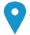    00387 66 174 949  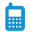 slavica.nikic11@hotmail.com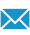 Pol: ŽenskiDatum rođenja 15.11.1994.aPLIKACIJA ZA POZICIJUUčesnik na radionicama AGRIPRENEURRADNO ISKUSTVO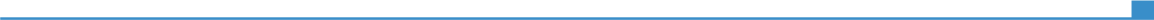 2022. -Pripravnik u odsjeku za lokalni ekonomski razvoj i evropske integracije  2022. -Opština Modriča Vidovdanska br. 1, 74480 ModričaOdjeljenje za privredu i društvene djelatnosti     -Odsjek za lokalni ekonomski razvoj i evropske integracije Izrada projekata, pisanje biznis planova, pisanje izvještaja, analiziranje javnih poziva itd.2022. -2022. -EDUKACIJE I TRENINZI2013. –  2021. 2017. 2009. – 2013.         Diplomirani agroekonomista 2013. –  2021. 2017. 2009. – 2013.         Univerzitet u Novom Sadu, Poljoprivredni fakultet, studijski program  Agroekonomski Trg Dositeja Obradovića br. 8, 21000 Novi Sad, Srbija Stručnost za rad  u: oblasti proizvodnje; oblasti  turizma; poljoprivrednim preduzećima (posebno u obavljenju menadžerskih funkcija); državnim organima i organizacjama;  porodičnim gazdinstvima; sektoru zadrugarstva;prehrambenoj industriji;oblasti računovodstva i revizije; oblasti konsaltinga; oblasti vodoprivrede; oblasti prometa (robnog  i novčanog); oblasti trgovine; oblasti organizacije,  planiranja, marketinga, finansija; finansijskom sektoru; na berzama; sektoru usluga.  “Budi i ti uspješan preduzetnik”Grad Novi Sad, Gradska uprava za sport i omladinu, Kancelarija za mladeZnanja i vještine iz oblasti: pisanje biznis plana, otvaranje firme i obaveze prema državi, marketing i prodajaGimnazija, društveno – jezički smjer JU Srednjoškolski centar “Jovan Cvijić”  u Modriči Univerzitet u Novom Sadu, Poljoprivredni fakultet, studijski program  Agroekonomski Trg Dositeja Obradovića br. 8, 21000 Novi Sad, Srbija Stručnost za rad  u: oblasti proizvodnje; oblasti  turizma; poljoprivrednim preduzećima (posebno u obavljenju menadžerskih funkcija); državnim organima i organizacjama;  porodičnim gazdinstvima; sektoru zadrugarstva;prehrambenoj industriji;oblasti računovodstva i revizije; oblasti konsaltinga; oblasti vodoprivrede; oblasti prometa (robnog  i novčanog); oblasti trgovine; oblasti organizacije,  planiranja, marketinga, finansija; finansijskom sektoru; na berzama; sektoru usluga.  “Budi i ti uspješan preduzetnik”Grad Novi Sad, Gradska uprava za sport i omladinu, Kancelarija za mladeZnanja i vještine iz oblasti: pisanje biznis plana, otvaranje firme i obaveze prema državi, marketing i prodajaGimnazija, društveno – jezički smjer JU Srednjoškolski centar “Jovan Cvijić”  u Modriči 2013. –  2021. 2017. 2009. – 2013.         VJEŠTINEMaternji jezikSrpski Srpski Srpski Srpski Srpski Ostali jeziciRAZUMJEVANJE RAZUMJEVANJE GOVOR GOVOR PISANJEOstali jeziciSlušanje ČitanjeGovorna interakcijaIzgovorEngleskiB1/2B1/2B1/2B1/2B1/2NjemačkiA1/2A1/2A1/2A1/2A1/2.....Nivoi: A1/2: Osnovno znanje - B1/2: Nezavisni korisnik - C1/2 Vješt korisnikCommon European Framework of Reference for LanguagesNivoi: A1/2: Osnovno znanje - B1/2: Nezavisni korisnik - C1/2 Vješt korisnikCommon European Framework of Reference for LanguagesNivoi: A1/2: Osnovno znanje - B1/2: Nezavisni korisnik - C1/2 Vješt korisnikCommon European Framework of Reference for LanguagesNivoi: A1/2: Osnovno znanje - B1/2: Nezavisni korisnik - C1/2 Vješt korisnikCommon European Framework of Reference for LanguagesNivoi: A1/2: Osnovno znanje - B1/2: Nezavisni korisnik - C1/2 Vješt korisnikCommon European Framework of Reference for LanguagesKomunikacijske vještineIskrenost i otvorenost u komunikaciji ( tokom studiranja radila sam promocije proizvoda različitih kompanija; trenutno svakodnevno radim konsultacije sa kolegama na poslu i sa strankama)Ostale poslovne vještineOdgovornostKreativnostSpremnost na timski radPristupačnost Kompjuterske vještineDobro vladanje sa Microsoft Office™ alatima ( pisanje biznis planova,izrada projekata, pravljenje prezentacija itd.)Vozačka dozvolaB kategorija DODATNE INFORMACIJESlavica Nikić, 28 godina.Dolazi iz Modriče.Po struci diplomirani agroekonomista. Osnovne akademske studije završila na Poljoprivrednom fakultetu  Univerziteta u Novom Sadu.Trenutno radi u odsjeku za lokalni ekonomski razvoj i evropske integracije u opštini Modriča.